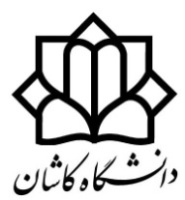 فرم تقاضای کلاس تقویتی ویژه دانشجویان شاهد و ایثارگر       اینجانب                                دانشجوی  رشته                                 با شماره دانشجویی                    و سابقه ایثارگری.........      متقاضی کلاس تقویتی برای دروس ذیل در نیمسال اول   ⃝         دوم  ⃝                سال تحصیلی          -            می باشم.ضمنا" اینجانب در کلیه کلاسهای قبلی دروس  مذکور حضور کامل داشته ام ومتعهد می گردم که در کلیه کلاسهای باقیمانده نیمسال جاری حضور کامل وفعال داشته باشم. ........... ساعت  (حداکثر 10 ساعت)  برای  درس  ......................    با استاد .............................   امضاء استاد :........... ساعت  (حداکثر 10 ساعت)  برای  درس  ......................    با استاد .............................   امضاء استاد :........... ساعت  (حداکثر 10 ساعت)  برای  درس  ......................    با استاد .............................   امضاء استاد :توضیحات:تلفن تماس :                                                    پست الکترونیکی :                                            امضاء  :                                